RI District 2452 Polio Summit Program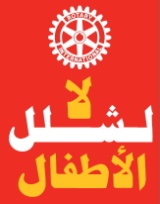 Beirut, Lebanon 6th September 2015 Hilton Beirut Habtoor Grand HotelReport on Registration *7 RI Districts participation:2420 – 2451 – 2452 – 3270 - 5280 - 6780 – 910127 Countries represented:D2420: part of TurkeyD2451: EgyptD2452: [9 countries] Armenia, Bahrain, Cyprus, Georgia, Jordan, Lebanon, Palestine, United Arab Emirates, Sudan3270: Part of Afghanistan and Pakistan 5280: Part of USA, CaliforniaD6780: Part of USA, TennesseeD9101: [10 countries] Burkina Faso, Cap-Vert, Côte d’Ivoire, Gambie, Guinée, Guinée-Bissau, Liberia, Mali, Sénégal, Sierra Leone.Rotary countries but non Rotarian participation: Algeria, MoroccoNon Rotary Countries: Syria [EPI Managers]Attendees from 11 CountriesAlgeria, Bahrain, Cyprus, Egypt, Jordan, Lebanon, Morocco, Pakistan, Palestine, Syria, Turkey, United Arab Emirates-UAE, USA, SudanGPEI Representatives: [by order of confirmation]Sanofi Pasteur - WHO – EPI Managers different countries.*updated on 20 August 2015.